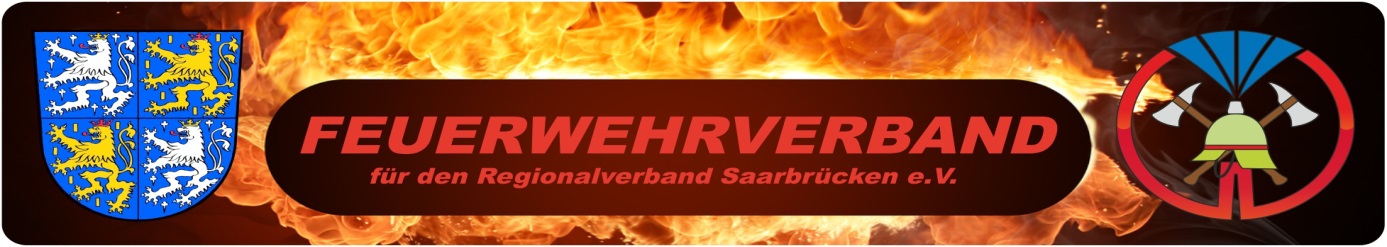                                      Fahrsicherheitstraining   2019Hinweis:Das Anmeldeformular kann auf der Internetseite: www.Feuerwehrverband-Saarbruecken.de heruntergeladen werden. Anmeldung an Info@feuerwehrverband-saarbruecken.deAufbaukurs nur nach Besuch des Grundkurses!Dies ist dann über den Löschbezirksführer an den Wehrführer weiterzuleiten, der entscheidet und leitet es an den Verband weiter.Es können maximal 20 Teilnehmer an dem Training teilnehmen. Bitte auch beachten das nur 2 Teilnehmer mit 1 Fahrzeug teilnehmen können. Verteilung der Plätze erfolgt in der Reihenfolge der Eingänge beim Verband. Es erfolgt eine schriftliche Einberufung!Termin:13.04.1915.06.1924.08.1926.10.2019Anm.Schluß16.03.1918.05.1927.07.1928.09.2019Trainingsart:GrundkursAufbaukursGrundkursAufbaukurs